2022 RSNAINTRODUCTION TO ACADEMIC RADIOLOGY FOR SCIENTISTSNOMINATION/APPLICATIONPage 1 to be completed by Department Chair              Department Chair’s e-mailYou may nominate a postdoctoral fellow in the Imaging Sciences or Biomedical Engineering, no more than 6 years since doctoral conferment at the time of the RSNA Annual Meeting and Scientific Assembly.
1. What, in this candidate’s past performance, indicates that he/she has academic potential?
2. What are the candidate’s academic plans?
3. What is the mentoring program at your institution, and how do you plan to support the candidate’s academic career    development?
Nominee’s portion of the application follows on page 2.Page 2 to be completed by the nominee All sections must be completed.Please write a 50- to 100-word statement describing why you would like to be selected for RSNA Introduction to Academic Radiology for Scientists Program.Submit the completed form as an e-mail attachment to DOR@rsna.org no later than July 1, 2022. Receipt of your application will be acknowledged by email within 2 business days.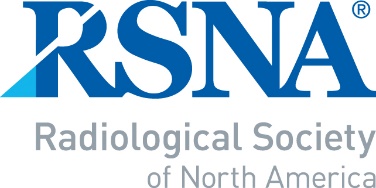 Name of Department Chair     Signature – REQUIRED (electronic signature is
    acceptable)    Signature – REQUIRED (electronic signature is
    acceptable)NOMINEE’S NAMEFirst Name:Middle Initial: Last Name:Last Name:Degree(s):Age:Gender: Work phone:Work phone:Work phone:Department:Department:E-Mail:E-Mail:E-Mail:Institution:Institution:Institution:Institution:Institution:Affiliated university (if applicable):Affiliated university (if applicable):Affiliated university (if applicable):Affiliated university (if applicable):Affiliated university (if applicable):Institution full address:Institution full address:Institution full address:Institution full address:Institution full address:How did you hear about the ITARSc program?               Word of Mouth          Email    	                                                                                   Social Media            RSNA.org    How did you hear about the ITARSc program?               Word of Mouth          Email    	                                                                                   Social Media            RSNA.org    How did you hear about the ITARSc program?               Word of Mouth          Email    	                                                                                   Social Media            RSNA.org    How did you hear about the ITARSc program?               Word of Mouth          Email    	                                                                                   Social Media            RSNA.org    How did you hear about the ITARSc program?               Word of Mouth          Email    	                                                                                   Social Media            RSNA.org    Date of degree award:Date of degree award:Date of degree award:Date of degree award:Date of degree award:Doctoral thesis title:Doctoral thesis title:Doctoral thesis title:Doctoral thesis title:Doctoral thesis title:Please provide a brief description of your current research project(s)  Please provide a brief description of your current research project(s)  Please provide a brief description of your current research project(s)  Please provide a brief description of your current research project(s)  Please provide a brief description of your current research project(s)  How many scientific abstracts have you authored or co-authored?How many scientific abstracts have you authored or co-authored?How many scientific abstracts have you authored or co-authored?How many full-length research publications have you authored or co-authored?How many full-length research publications have you authored or co-authored?How many full-length research publications have you authored or co-authored?*Please attach or insert a complete bibliography of all of your research publications of any type.  --Please do not submit your full CV--*Please attach or insert a complete bibliography of all of your research publications of any type.  --Please do not submit your full CV--*Please attach or insert a complete bibliography of all of your research publications of any type.  --Please do not submit your full CV--*Please attach or insert a complete bibliography of all of your research publications of any type.  --Please do not submit your full CV--*Please attach or insert a complete bibliography of all of your research publications of any type.  --Please do not submit your full CV--